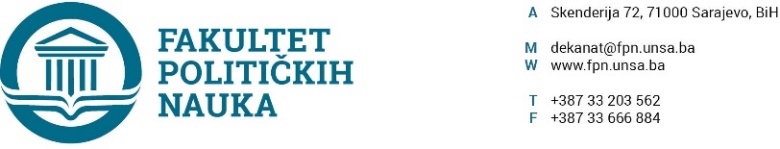 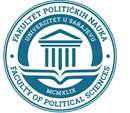 Broj: 02-1-****-1/23Sarajevo, 10.01.2023. godineNa osnovu člana 104. Statuta Univerziteta u Sarajevu, a u vezi sa  članom 106. Zakona o visokom obrazovanju („Službene novine Kantona Sarajevo“ br. 36/22), i člana 4., 8. i  21. Pravila studiranja za treći ciklus studija na Univerzitetu u Sarajevu – doktorski studij, po prethodnoj saglasnosti sekretara, Vijeće Fakulteta političkih nauka Univerziteta u Sarajevu, dana 10.01.2023. godine,  d o n o s i  PRIJEDLOG ODLUKEo utvrđivanju teksta Konkursa za upis kandidata na treći ciklus studija na Univerzitetu u Sarajevu – Fakultetu političkih nauka u studijskoj 2023/2024. godiniI - Utvrđuje se prijedlog teksta Konkursa za upis kandidata na treći ciklus studija na Univerzitetu u Sarajevu – Fakultetu političkih nauka u  studijskoj 2023/2024. godini.II -  Sastavni dio ove odluke je tekst Konkursa za upis kandidata na treći ciklus studija na Univerzitetu u Sarajevu – Fakultetu političkih nauka u studijskoj 2023/2024. godini..III - Odluka stupa na snagu danom donošenja, i ista se ima uputiti na saglasnost Senatu Univerziteta u Sarajevu.Obrazloženje:Vijeću Univerziteta u Sarajevu – Fakulteta političkih nauka na pregled i razmatranje dostavljen je tekst konkursa za upis kandidata na na treći ciklus studija na Univerzitetu u Sarajevu – Fakultetu političkih nauka studijskoj 2023/2024. godini. Vijeće Univerziteta u Sarajevu – Fakulteta političkih nauka isti je na sjednici održanoj 10.01.2023. godine razmatralo i usvojilo, te je na osnovu navedenog donesena Odluka kao u dispozitivu.Akt obradila: Umihana Mahmić                                                                                           DEKANAkt kontrolisao i odobrio: Prof.dr. Elvis Fejzić                                                        __________________                                                                                                                                                                                    Prof.dr. Sead TurčaloSekretar organizacione jedinice Univerzitet u Sarajevu- Fakultet političkih nauka, Umihana Mahmić mr.iur., potvrđuje, da je Prijedlog Odluke u skladu sa zakonskim i podzakonskim propisima koji su na snazi, te da je Vijeće Univerziteta u Sarajevu- Fakulteta političkih nauka nadležno za donošenje iste shodno članu 69. Zakona o visokom obrazovanju („Službene novine Kantona Sarajevo“, broj 36/22).   Dostaviti:   Materijal za Vijeće;Senat Univerziteta u Sarajevu;Sekretar Fakulteta;a/a   